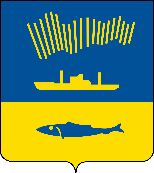 АДМИНИСТРАЦИЯ ГОРОДА МУРМАНСКАП О С Т А Н О В Л Е Н И Е 20.09.2010                                                                                                        № 1656В соответствии с решением Совета Депутатов города Мурманска от 30.09.2010 № 28-286 «О Положении о гербе муниципального образования город Мурманск», руководствуясь Уставом муниципального образования город Мурманск, п о с т а н о в л я ю:1. Утвердить Положение о комиссии по выдаче разрешений на использование изображения герба муниципального образования город Мурманск юридическими лицами и индивидуальными предпринимателями согласно приложению № 1.2. Утратил силу – Постановление администрации города Мурманска от 20.04.2018 № 1104.3. Редакции газеты «Вечерний Мурманск» (Червякова Н.Г.) опубликовать настоящее постановление с приложениями.4. Контроль за выполнением настоящего постановления возложить на заместителя главы администрации города Мурманска Соколова М.Ю.Временно исполняющийполномочия главы администрации города Мурманска                                                                           А.Г. ЛыженковПриложение № 1к постановлению администрации города Мурманскаот 20 сентября 2010 г. № 1656ПоложениеО Комиссии по выдаче разрешений на изображение герба муниципального образования город Мурманск юридическими лицами и индивидуальными предпринимателями1. Общие положения1.1. Комиссия по выдаче разрешений на использование изображения герба муниципального образования город Мурманск юридическими лицами и индивидуальными предпринимателями (далее - Комиссия) является коллегиальным органом, созданным администрацией города Мурманска в целях исполнения муниципальной услуги "Выдача разрешений на использование изображения герба муниципального образования город Мурманск юридическими лицами и индивидуальными предпринимателями" (далее - Муниципальная услуга).1.2. В своей деятельности Комиссия руководствуется Конституцией Российской Федерации, Федеральным законом от 06.10.2003 N 131-ФЗ "Об общих принципах организации местного самоуправления в Российской Федерации", Уставом муниципального образования город Мурманск, решением Совета депутатов города Мурманска от 30.09.2010 N 28-286 "О Положении о гербе муниципального образования город Мурманск", нормативными правовыми актами органов местного самоуправления муниципального образования город Мурманск и настоящим Положением.1.3. Организационно-техническое обеспечение деятельности Комиссии осуществляет комитет по экономическому развитию администрации города Мурманска (далее - Комитет).1.4. Комиссия состоит из председателя, заместителя председателя, секретаря и членов Комиссии. 2. Основные задачиЗадачей Комиссии является упорядочение использования изображения герба муниципального образования город Мурманск юридическими лицами и индивидуальными предпринимателями.3. Основные функцииК функциям Комиссии относится:- рассмотрение заявлений о выдаче разрешений на использование изображения герба муниципального образования город Мурманск юридическими лицами и индивидуальными предпринимателями (далее - Разрешение) и пакета документов, указанных в пункте 4.4 настоящего Положения;- принятие решений о выдаче или об отказе в выдаче Разрешений.4. Порядок работы4.1. Заседания Комиссии проводятся по мере необходимости с учетом соблюдения сроков, указанных в пункте 4.10 настоящего Положения. Заседание Комиссии считается правомочным, если присутствует не менее половины ее состава. Проведение заседания Комиссии может проходить в формате видео-конференц-связи.4.2. Заседание Комиссии ведет председатель Комиссии, а в его отсутствие - заместитель. Члены Комиссии пользуются равными правами в решении вопросов, рассматриваемых на заседании Комиссии.4.3. Подготовка и представление документов для рассмотрения на Комиссии осуществляется специалистами Комитета.4.4. Вопрос о выдаче Разрешения принимается к рассмотрению Комиссией на основании заявления, поданного индивидуальным предпринимателем или юридическим лицом (далее - Заявитель) в Комитет. К заявлению прилагаются:- копия документа, удостоверяющего личность, - для индивидуальных предпринимателей (паспорт);- образцы использования изображения герба муниципального образования город Мурманск на каждом объекте или эскизы изделий (в натуральную величину или в ином масштабе), позволяющие оценить соответствие установленных пропорций и геральдических характеристик воспроизведенного изображения оригиналу;- выписка из Единого государственного реестра юридических лиц или Единого государственного реестра индивидуальных предпринимателей, полученная не ранее чем за 30 календарных дней до даты предоставления документов.4.5. Комиссия рассматривает заявление и документы, принимает решение о выдаче Разрешения (в случае отсутствия оснований для отказа в предоставлении Муниципальной услуги, указанных в пункте 4.6 настоящего Положения) либо мотивированное решение об отказе в предоставлении Муниципальной услуги.4.6. Основаниями для отказа в выдаче Разрешения являются:- подача заявления и документов о предоставлении муниципальной услуги с нарушениями требований пункта 4.4 настоящего Положения, а также документов, содержащих недостоверные сведения;- несовпадение предполагаемого места размещения изображения герба муниципального образования город Мурманск, указанного в заявлении и в техническом задании (макете), прилагаемом к нему, с разрешенными местами размещения, установленными решением Совета депутатов города Мурманска от 30.09.2010 N 28-286 "О Положении о гербе муниципального образования город Мурманск".4.7. Решение Комиссии принимается путем открытого голосования простым большинством голосов присутствующих на заседании членов Комиссии. В случае равенства голосов решающим является голос председателя Комиссии или его заместителя, председательствующего на заседании Комиссии.4.8. По решению председателя Комиссии заседание Комиссии может проводится в форме заочного голосования (методом письменного опроса членов Комиссии).В случае проведения заседания Комиссии в заочной форме секретарь Комиссии направляет членам Комиссии материалы по вопросу повестки дня, опросные листы, а также информационные письма с указанием даты окончания срока предоставления секретарю Комиссии заполненного опросного листа.Опросные листы, предоставленные позднее установленного срока, не учитываются при подсчете голосов и определении результатов заочного голосования.Члены комиссии в течение срока, указанного в информационном письме, в письменной форме выражают свое мнение по предложенному для рассмотрения вопросу, направив секретарю Комиссии заполненные ими опросные листы.Члены Комиссии, которые воздержались или проголосовали против принятия решения по вопросу повестки дня, в обязательном порядке представляют мотивированное мнение. Мотивированное мнение члена Комиссии вместе с заполненным опросным листом направляется секретарю Комиссии для принятия решения.На основании заполненных опросных листов, представленных в установленный срок, секретарь Комиссии в течении трех рабочих дней оформляет протокол заочного заседания Комиссии, который подписывается председателем Комиссии (в его отсутствие его заместителем) и секретарем Комиссии.4.9. Решение Комиссии оформляется протоколом, который подписывается председателем Комиссии или его заместителем, членами Комиссии, присутствующими на заседании, и секретарем Комиссии. Протокол решения Комиссии является основанием для подготовки Разрешения.4.10. Исключен. - Постановление администрации города Мурманска от 25.03.2015 N 791.4.10. Выдача Разрешения или уведомление Заявителя об отказе в выдаче Разрешения осуществляется в срок не более 30 календарных дней со дня регистрации заявления.Приложение N 2к постановлениюадминистрации города Мурманскаот 20 сентября 2010 г. N 1656Составкомиссии по выдаче разрешений на использование изображениягерба муниципального образования город Мурманскюридическими лицами и индивидуальными предпринимателямиУтратил силу. - Постановление администрации города Мурманскаот 20.04.2018 N 1104.